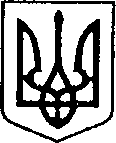 УКРАЇНАЧЕРНІГІВСЬКА ОБЛАСТЬН І Ж И Н С Ь К А    М І С Ь К А    Р А Д АВ И К О Н А В Ч И Й    К О М І Т Е ТР І Ш Е Н Н ЯВід09.08.2023 р.			м. Ніжин			№ 344Прозасвідчення заяви хххххщодо виїзду дитини за межі України	Відповідно до пункту б статті 34, статей 42, 51, 52, 53, 59, 73 Закону України «Про місцеве самоврядування в Україні», Регламенту виконавчого комітету Ніжинської міської ради VIII скликання, затвердженого рішенням Ніжинської міської ради Чернігівської області від 24 грудня 2020 року № 27-4/2020, постанови Кабінету Міністрів України від 27.01.1995 року №57 (зі змінами та доповненнями) «Про затвердження правил перетину кордону громадянами України»,розглянувши заявуххххвід 08 серпня 2023 року, виконавчий комітет міської ради вирішив:1. На період дії воєнного стануна території України засвідчити заявухххх від 08.08.2023 року про виїзд за кордон, а саме до Польщі з метою відпочинку у період із 10 серпня 2023 року по30 серпня 2023 року, її малолітньої доньки хххх, ххх року народження, (паспорт громадянина України для виїзду за кордон, ххх, виданий 16.01.2023, орган, що видав 7423) у супроводі бабусі ххх, ххх.н.,(паспорт ххх, виданий 18.01.2023 р., орган що видав – 7423).2. Начальнику служби у справах дітей Наталії Рацин забезпечити оприлюднення даного рішення на офіційному сайті міської ради протягом 5 робочихднів з дня йогоприйняття.3. Контроль за виконанням рішення покласти на заступника міського голови з питань діяльності виконавчих органів ради Ірину Грозенко.Міський голова						Олександр КОДОЛАПояснювальна запискадо проекту рішення «Прозасвідчення заявиххххщодо виїзду дитини за межі України»Відповідно до статей 34, 42, 51, 52, 53, 59, 73 Закону України «Про місцеве самоврядування в Україні», Регламенту виконавчого комітету Ніжинської міської ради VIII скликання, затвердженого рішенням Ніжинської міської ради Чернігівської області від 24 грудня 2020 року № 27-4/2020, постанови Кабінету Міністрів України від 27.01.1995 року №57 (зі змінами та доповненнями) «Про затвердження правил перетину кордону громадянами України»,захищаючи інтереси дитини виконавчий комітет Ніжинської міської ради, як орган опіки та піклування, засвідчуєвиїзд дітей за кордон без супроводу батьків.Даний проект рішення містить інформацію, яка належить до конфіденційної та без згоди осіб, яких вона стосується, опублікуванню не підлягає відповідно до статті 32 Конституції України, статей 301, 302 Цивільного кодексу України, Закону України «Про доступ до публічної інформації» №2939-VIвід 13.01.2011р., «Про захист персональних даних» №2297-VIвід 01.06.2010 р.Даний проект рішення потребує дострокового розгляду, оскільки рішення стосується соціально-правового захисту дітей.Враховуючи вищевикладене, проект рішення «Прозасвідчення заяви хххщодо виїзду дитини за межі України»може бути розглянутий на засіданні виконавчого комітету з позитивним вирішенням питання.Доповідати проект рішення «Про засвідчення заяви ххххщодо виїзду дитини за межі України»на засіданні виконавчого комітету Ніжинської міської ради буде начальник сектора профілактики правопорушень серед дітей служби у справах дітей Лариса Єрофєєва.Начальник служби у справах дітей                                     Наталія РАЦИНВізують:Начальник службиу справахдітей			Наталія РАЦИНЗаступник міськогоголовиз питаньдіяльностівиконавчихорганів ради		Сергій СМАГА Керуючий справамивиконавчого комітету Ніжинської міської ради		Валерій САЛОГУБНачальник відділуюридично-кадровогозабезпечення			В’ячеслав ЛЕГА